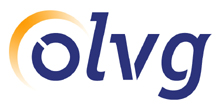  PRESENTIELIJSTNaam					Ziekenhuis					Paraaf_________________________		______________________________			______________________________________		______________________________			______________________________________		______________________________			______________________________________		______________________________			______________________________________		______________________________			______________________________________		______________________________			______________________________________		______________________________			______________________________________		______________________________			______________________________________		______________________________			______________________________________		______________________________			______________________________________		______________________________			______________________________________		______________________________			______________________________________		______________________________			______________________________________		______________________________			______________________________________		______________________________			______________________________________		______________________________			______________________________________		______________________________			______________________________________		______________________________			_____________